CWA: Mapping Current Events – Europe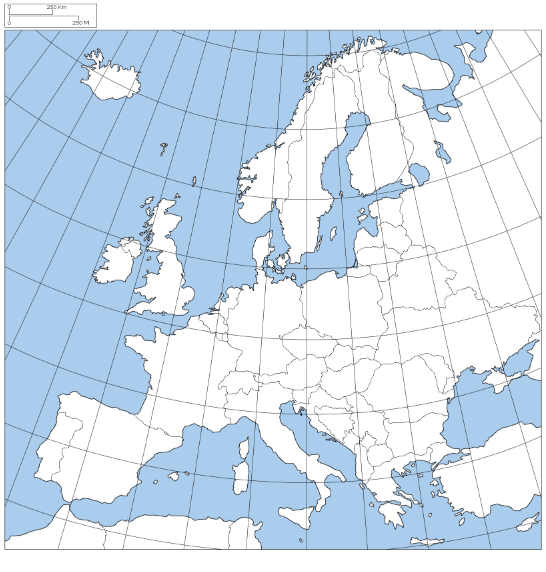 